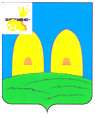 АДМИНИСТРАЦИЯМУНИЦИПАЛЬНОГО ОБРАЗОВАНИЯ «РОСЛАВЛЬСКИЙ РАЙОН» СМОЛЕНСКОЙ ОБЛАСТИР А С П О Р Я Ж Е Н И Еот 13.02.2020   № 88-р/адмО   внесении    изменений   в    планмероприятий («дорожную   карту») по            содействию        развитиюконкуренции    в     муниципальномобразовании «Рославльский район» Смоленской        области             на 2019-2022 годы           1. Внести в план мероприятий («дорожную карту») по содействию развитию конкуренции в муниципальном образовании «Рославльский район» Смоленской области на 2019-2022 годы, утвержденный распоряжением Администрации муниципального образования «Рославльский район» Смоленской области от 20.03.2019 № 183 – р/адм (в редакции распоряжения Администрации муниципального образования «Рославльский район» Смоленской области от 10.09.2019 № 603 –р/адм) изменения, изложив его в новой редакции (прилагается).2.Настоящее распоряжение подлежит размещению на официальном сайте Администрации муниципального образования «Рославльский район» Смоленской области в информационно-телекоммуникационной сети «Интернет».       Глава муниципального образования «Рославльский район» Смоленской области                              В.М. Новиков      